Tehnička škola Ruđera BoškovićaODREĐIVANJE ŽARIŠNE DALJINE KONVERGENTNE LEĆETEORIJAOptička leća (ili samo leća) je predmet od prozirnoga materijala (stakla, kremena, plastike), omeđen dvjema površinama ili plohama pravilne zakrivljenosti, najčešće sferičnima (kuglinim plohama). Prolaskom i prelamanjem svjetlosti kroz leću nastaje slika promatranoga predmeta, koja može biti stvarna (realna) ili prividna (virtualna). Stvarna slika nastaje na sjecištu prelomljenih zraka svjetlosti i vidi se na zaslonu, a prividna slika nastaje na sjecištu u produžetku prelomljenih i raspršenih zraka svjetlosti, u suprotnom smjeru od smjera širenja i vidi se gledanjem kroz optički sustav.Optičke leće su važan dio naočala, dalekozora, povećala, mikroskopa, kamera, projektora i ostalih optičkih uređaja i instrumenata.Jednostavne optičke leće dijele se na:sabirne ili konvergentne (bikonveksne, plankonveksne i konkavno-konveksne), tijela ispupčena središta koja upadni paralelni snop svjetlosnih zraka skupljaju u jednu točku, žarište, s druge strane leće;rastresne ili divergentne (bikonkavne, plankonkavne i konveksno-konkavne), tijela udubljena središta koja rasipaju upadni paralelni snop svjetlosnih zraka kao da je potekao iz neke točke (žarišta) ispred leće.Žarišna daljina, fokalna daljina, žarišna duljina ili žarišna udaljenost (oznaka f) je udaljenost između središta leće i žarišta, ovisi o obliku leće i o tvari od koje je leća napravljena Žarište ili fokus (oznaka F) u geometrijskoj optici je točka kroz koju prolaze sve zrake svjetlosti što padaju na neki optički sustav paralelno s optičkom osi toga sustava. Pritom se kod sabirnih (konvergentnih) sustava zrake stvarno sijeku u žarištu, dok se kod rastresnih (divergentnih) sustava zrake raspršuju a sijeku samo njihovi produžetci u smjeru suprotnom od smjera širenja. Udaljenost od žarišta do optičkoga središta sustava naziva se žarišna daljina ili fokalna daljina. Kod optičke leće, odnosno sustava leća postoje uvijek po dva žarišta smještena simetrično s obiju strana leće na optičkoj osi.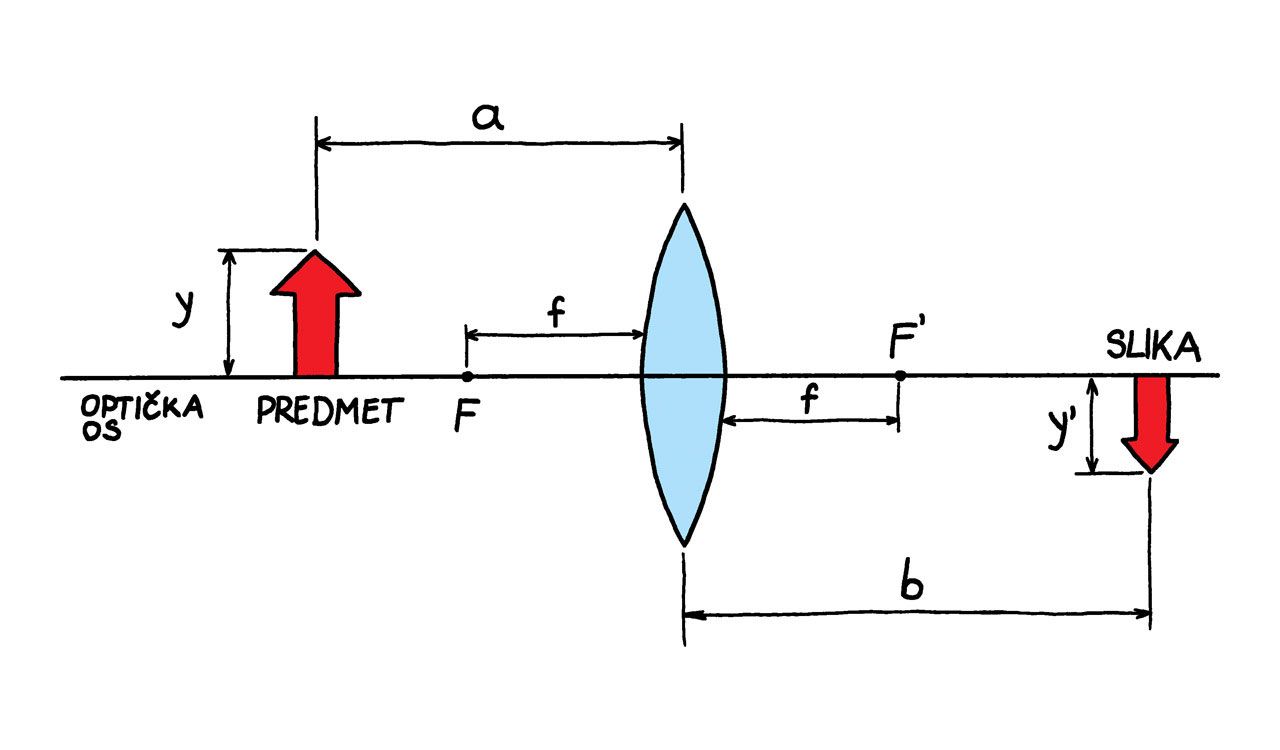 Pribor:bikonveksne lećemjerna vrpcasvijeća (predmet)poluprozirni zastor (papir 5 x 5 cm)neprozirni zastor (bijeli karton)Zadatak: Proučiti svojstva slike nastale lomom na bikonveksnoj lećiOdrediti žarišnu daljinu leće: a) izravnim mjerenjem                                                     b) pomoću realne slikeUpute: držati leću tako da na nju dolazi svjetlost od nekog dobro osvijetljenog predmeta koji se vidi kroz prozorpostaviti iza leće bijeli zastor i pomicati ga, dok se ne dobije oštra slika predmetaizmjeriti udaljenost između leće i zastora (gruba procjena žarišne daljine leće)nakon toga, na mjernu vrpcu koja leži na klupi, postaviti leću i predmet (upaljenu svijeću) međusobno razmaknute približno za 3f i izmjeriti udaljenost ana bijelom zastoru naći oštru sliku predmeta (plamena svijeće) i izmjeriti udaljenost bponoviti mjerenja za različite udaljenosti predmeta od leće, postupno je smanjujući: a>2f, a>f, a<fPoznavajući udaljenost a i b za svaku od navedenih situacija, izračunati žarišnu daljinu f pomoću jednadžbe konjugacije. Podatke upisati u tablicuPopunite tablicu izmjerenih vrijednosti.Za koje položaje predmeta je slika realna, a za koje virtualna?Prikazati konstrukcijom zadane situacije.TABLICA VRIJEDNOSTI: =  + RAČUN POGREŠAKA1.SREDNJA VRIJEDNOST           2.ODSTUPANJE SREDNJE VRIJEDNOSTI 1 = -1 =  2 = -2 =  3 = -3 =  4 = -4 = 5 = -5 = 3.MAKSIMALNA APSOLUTNA POGREŠKA max.ap.p. =  4.MAKSIMALNA RELATIVNA POGREŠKAr   x 100% =5. REZULTAT PREKO MAKSIMALNE I APSOLUTNE POGREŠKE =  ± max.ap.p.6. KVADRATNA POGREŠKAm =                                 *(n- broj mjerenja)7. STANDARDNA DEVIJACIJAσ =  = 8. REZULTAT PREKO STANDARDNE DEVIJACIJEPrikažite konstrukcijom slike gore navedene situacije i donesite zaključaka (cm)b (cm)f (cm)Δf (cm)NARAV SLIKE15,1obrnuta, realna, umanjena5022,932322349,91616-0,29uvećana beskonačno puta i realna8///